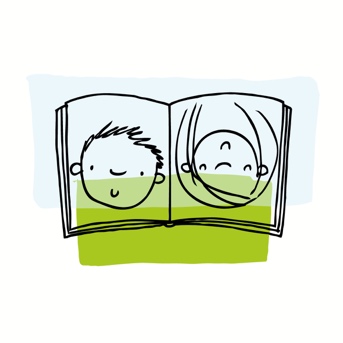 EIGENWIJSPRIJS 2021Platform Christelijke Kinderboeken2021 - Stemformulier (leerling) EigenWijsPrijs MiddenbouwEr doen 6 boeken mee. Het mooiste boek geef je 6 punten, je geeft 5 punten aan het ‘op-een-na-mooiste’ boek. 4 punten aan het boek dat daarna komt en zo ga je door tot het laatste boek een punt krijgt.BovenbouwEr doen 12 boeken mee, waarvan jij er minimaal 6 hebt gelezen. Maar misschien heb jij ze alle 12 wel gelezen. Je mag echter maar aan 6 boeken punten geven. Het mooiste boek krijgt er 6, die daaronder 5 en zo ga je door tot je nog 1 punt mag uitdelen. Er blijven bij jou dus 6 boeken over die geen punten krijgen.Naam	:Groep	:Boeken groep 3-5Boeken groep 6-8Wat vond je het leukst aan de EigenWijsPrijs?Wat vond je het minst leuk?Welke tips heb je voor ons?Titel boekpuntenSagaIza en het ruiterbewijsPas op voor de haaiFietsen, vloggen en volgenBoeven aan boordHet adembenemende afscheidscadeau van Arie SmithTitel boekpuntenOp zoek naar een schuilplaatsDe berenbeschermersVan Rijn en Deniz, detectives!Maffe Meester Daan vliegt alle kanten opBedreigdDe voetballende ballerinaBeschuldigdEen onvergetelijk schoolkampDoen durven of waarheidKnokken voor een kansGegijzeldBrandhaard